Verbale del giorno 28 gennaio 2020A partire dalle ore 9:00  sino alle 16:00 del giorno 28/01/2020  si è svolto il Consiglio di Corso di Laurea Physical Activity and Health Promotion in modalità on line con il seguente O.d.G:Approvazione calendario sedute di Laurea anno 2020:30 marzo21 Luglio20 OttobreDicembreMaterie opzionali II semestre aa 2019/2020Si chiede l’approvazione per l’attivazione del seguente Corso Opzionale:MED/26 Neuromusicologia   4 CFU  Docente Prof Donatella CaramiaAlla conclusione delle ore a disposizione hanno risposto alla convocazione la maggioranza dei Docenti: Stephane Bauzon, Valentina Bellomia,  Silvia Biocca, Gianfranco Bosco, Salvatore A. Cassarino,  Laura Di Renzo, David Della Morte, Susanna Dolci, Andrea Duggento, Maria Giovanna Guerrisi, Ferdinando Iellamo, Giuseppe Sica, Lucio Tentori, Manfredi Tesauro, Andrea Volterrani. Massimo Giannini, Paola SinibaldiNon hanno risposto pertanto assenti i proff : Giuseppe Annino.Il Presidente dichiara chiuso il CCL alle ore 16:00.Letto e sottoscrittoRoma, 28 Gennaio 2020…..Omissis…..2)Materie opzionali II semestre aa 2019/2020Si chiede l’approvazione per l’attivazione del seguente Corso Opzionale:MED/26 Neuromusicologia   4 CFU  Docente Prof Donatella Caramia. 				Il Consiglio approva all’unanimità…..Omissis…..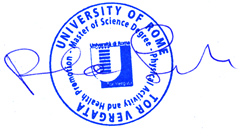                                                                                                                        Prof Paola Sinibaldi                                                                                                                       Presidente